2.pielikumsPriekules novada pašvaldības domes2016.gada 30.jūnija sēdes protokolam Nr.12,2.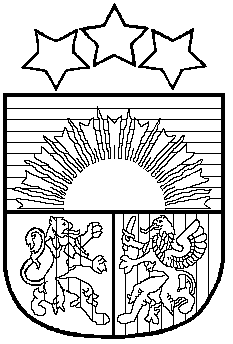 LATVIJAS REPUBLIKAPRIEKULES NOVADA PAŠVALDĪBAS DOMEReģistrācijas Nr. 90000031601, Saules iela 1, Priekule, Priekules novads, LV-3434, tālrunis 63461006, fakss 63497937, e-pasts: dome@priekulesnovads.lvLĒMUMSPriekulē2016.gada 30.jūnijā              	                                                                                     Nr.122.Par saistošo noteikumu Nr.3 „Grozījumi Priekules novada pašvaldības 2016.gada 19.janvāra saistošajos noteikumos Nr.1 „Par Priekules novada pašvaldības budžetu 2016gadam”’’ apstiprināšanu	(V.Jablonska)	Pamatojoties uz Latvijas Republikas likuma „Par pašvaldībām” 21 pirmās daļas 2. punktu, 46.pantu, Latvijas Republikas likumu „Par pašvaldību budžetiem”, Priekules novada pašvaldības dome, atklāti balsojot PAR - 13 deputāti (Malda Andersone, Inita Rubeze, Arnis Kvietkausks, Rigonda Džeriņa, Vaclovs Kadaģis, Andis Eveliņš, Mārtiņš Mikāls, Vija Jablonska, Ilgonis Šteins, Arta Brauna, Tatjana Ešenvalde, Andris Džeriņš, Gražina Ķervija); PRET -  nav; ATTURAS -  nav; Priekules novada pašvaldības dome NOLEMJ:Apstiprināt Priekules novada pašvaldības saistošos noteikumus Nr.3 „Grozījumi 2016.gada 19.janvāra Priekules novada pašvaldības saistošajos noteikumos Nr.1 „Par Priekules novada pašvaldības budžetu 2016.gadam”” (noteikumi pielikumā).Uzdot Priekules novada pašvaldības domes lietvedībai saistošos noteikumus triju dienu laikā pēc to parakstīšanas elektroniskā veidā nosūtīt Latvijas Republikas Vides aizsardzības un reģionālās attīstības ministrijai zināšanai.Pielikumā: Priekules novada pašvaldības saistošie noteikumi Nr.3 „Grozījumi 2016.gada 19.janvāra Priekules novada pašvaldības saistošajos noteikumos Nr.1 „Par Priekules novada pašvaldības budžetu 2016.gadam””.Pašvaldības domes priekšsēdētāja       					V.JablonskaLATVIJAS REPUBLIKAPRIEKULES NOVADA PAŠVALDĪBAS DOMEReģistrācijas Nr. 90000031601, Saules iela 1, Priekule, Priekules novads, LV-3434, tālrunis 63461006, fakss 63497937, e-pasts: APSTIPRINĀTI                                                                                        ar Priekules novada pašvaldībasdomes 30.06.2016. lēmumu (protokols Nr.12, 2)SAISTOŠIE NOTEIKUMI Nr.3Grozījumi Priekules novada pašvaldības domes2016.gada 19.janvāra saistošajos noteikumos Nr.1„Par Priekules novada pašvaldības budžetu 2016.gadam”Izdoti saskaņā arLatvijas Republikas likumiem:„Par pašvaldībām” 21; 26. pantu;„Par pašvaldības budžetiem”.Izdarīt Priekules novada pašvaldības domes 19.01.2016. saistošajos noteikumos Nr.1 „Par Priekules novada pašvaldības budžetu 2016.gadam” (turpmāk noteikumi) šādus grozījumus:Izteikt noteikumu 1.punktu šādā redakcijā:“1.1. budžeta līdzekļu atlikums uz gada sākumu EUR 709 114;1.2. ieņēmumi EUR 5 435 170;1.3. izdevumi EUR 6 221 097;1.4. aizdevumu atmaksa EUR 253 222;1.5. aizdevumu saņemšana EUR 330 035”.Izteikt noteikumu 3.punktu šādā redakcijā:“3.1. līdzekļu atlikums uz gada sākumu EUR 7932;3.2. ieņēmumi EUR 1032;3.3.  izdevumi EUR 8964”.Izteikt noteikumu 5.punktu šādā redakcijā:“5. Apstiprināt Priekules novada pašvaldības saistību apmēru uz 30.06.2016.”Izteikt noteikumu 1.pielikumu jaunā redakcijā (skatīt 1.pielikumu).Izteikt noteikumu 3.pielikumu jaunā redakcijā (skatīt 2.pielikumu).Svītrot noteikumu 4.pielikuma sadaļā “Kalētu pagasta pārvalde” rindas “900.00 EUR, Evakuācijas izejas tehniskā projekta izveide” un “4500.00 EUR, Evakuācijas izejas izbūve”Papildināt noteikumu 4.pielikuma sadaļu “Kalētu pagasta pārvalde” ar rindu šādā redakcijā: “4000.00 EUR, Multifunkcionālā sporta laukuma tehniskā projekta izstrāde”Svītrot noteikumu 4.pielikuma sadaļā “Priekules pilsēta un pagasts” rindu “3000.00 EUR, Pienotavas ēkas Aizputes ielā 7 nojaukšanas projekta izstrāde”.Papildināt noteikumu 4.pielikuma sadaļu “Priekules pilsēta un pagasts” ar rindām šādā redakcijā: “3000.00 EUR, Tehniskā projekta izstrāde “Ielu tirdzniecības laukuma, nojumes un stāvlaukuma izveide””“2500.00 EUR, ģeoloģija Barona parkā projektam “Barona parka renovācija un piemērošana kultūras un atpūtas pasākumu vajadzībām””Izteikt noteikumu 5.pielikumu jaunā redakcijā (skatīt 3.pielikumu).Saistošie noteikumi stājas spēkā nākamajā dienā pēc to parakstīšanas.Pašvaldības domes priekšsēdētāja						Vija Jablonska 